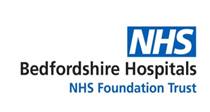 28/10/2022 Dear Requester,FOI Thank you for your Freedom of Information request. Please note, this is a cross-site response for Bedford site and Luton site.You asked:1i. How many people were treated for injuries relating to e-scooters at your hospitals’ A&E departments in each of the following years: a.       2020 b.       2021 c.       2022 (up to and including 31st August) Unable to answer this, as ‘E-scooter injuries’ are not coded.1ii. In each of the following years, how many of the people treated for injuries relating to e-scooters had consumed alcohol: a.       2020 b.       2021 c.       2022 (up to and including 31st August) Unable to answer this as ‘E-scooter injuries’ are not coded.2i. How many people were treated for injuries relating to cycling at your hospitals’ A&E departments in each of the following years: 2ii. In each of the following years, how many of the people treated for injuries relating to cycling had consumed alcohol: 3i. How many people were treated for injuries relating to motorbikes at your hospitals’ A&E departments in each of the following years: 3ii. In each of the following years, how many of the people treated for injuries relating to motorbikes had consumed alcohol: 4. How many people were treated for head injuries relating to e-scooters at your hospitals’ A&E departments in each of the following years: a.       2020 b.       2021 c.       2022 (up to and including 31st August) Unable to answer this, as ‘E-scooter injuries’ are not coded.5. How many people were treated for head injuries relating to cycling at your hospital’s A&E department in each of the following years: This information is provided for your personal use and is the property of Bedfordshire Hospitals NHS Trust and subject to any existing Intellectual Property and Database Rights. Any commercial application or use of this information may be subject to the provisions of the Re-use of Public Sector Information Regulations 2015 (RPSI). This means that if you wish to re-use the information provided for commercial purposes for any reason you must ask the Trust for permission to do so. Please note that the Trust has a formal internal review and complaints process which is managed by the Information Governance Manager/Data Protection Officer. Should you have any concerns with our response, you can make a formal request for an internal review. Requests for internal review should be submitted within three months of the date of receipt of the response to your original letter, and should be addressed to: dataprotectionofficer@ldh.nhs.uk. This option is available to you for up to three calendar months from the date your response was issued. If you are not satisfied with the Trust review under the Freedom of Information Act 2000 you may apply directly to the Information Commissioners Officer (ICO) for a review of your appeal decision. The ICO can be contacted at: ICO, Wycliffe House, Water Lane, Wilmslow, Cheshire, SK9 5AF www.ico.org.uk Yours sincerely, FOI OfficerBedfordshire Hospitals NHS Foundation Trust YearCycling Injuries202018620211452022 (31/08/2022)104Total435YearCycling Injuries (alcohol)20202202132022 (31/08/2022)0Total5YearMotorcycle Injuries2020592021392022 (31/08/2022)44Total142YearMotorcycle Injuries (alcohol)20200202102022 (31/08/2022)0Total0YearCycling head injuries2020282021262022 (31/08/2022)20Total74